Nationality:		PakistaniDegree :                        Masters in Computer SciencesSpeciality/Expertise:   Networking/System Administration/Proxy Administration 	CAREER OBJECTIVE:To accept the global challenges of an organization; become productive employee and provide efficient services to the best of my capabilities, also want to find a career in a challenging IT environment.EMPLOYMENT HISTORY:	07 years experience of working as an ‘IT Engineer’ in I.T Wing of PBC (Pakistan Broadcasting Corporation) Hqrs, Islamabad.Job Descriptions/ResponsibilitiesManaging the PBC Headquarter LAN and its troubleshooting,  Microsoft Network Deployment Services )03 years of experience of working as  'Sr. IT Engineer' in PBC.Job Descriptions/Responsibilities              Managing Proxy Servers, Domain Controllers, FTP Servers, System administration,               Network load managment.AchievementsSuccessfully installed and implemented ‘Local Area Network’ of PBC HQ in 2006.Installed and Configured the Proxy Servers (ISA Server, IPCOP) in 2007 and 2009.Assisted in implementation of FTP Servers and other Network Based Applications.Successfully Install/manage  the Manageable LAN Switches and WAN Routers in PBC.Working on Network Deployment tools for installed applications in PBC.Successfuly installed/configured/implemented the proxy servers ( ISA/IPCop)Gave IT training to Producers Batch 2007 in PBA.Gave IT training to Asst.Producers Batch 2009 in PBA.Training Coordinator of PBC for DW-Akadmie 2011-2013.Part of modernization projects being implemented and proposed in PBC.Working on Network Re-structuring and other future based solutions for PBC.ACADEMIC RECORD:		Professional Courses/Trainings:		Professional Skills and Qualities:		Experience of Windows networking, managing the Internet Proxy Servers i.e. ISA Server(Windows) and IPCop/Squid (Linux ).Extensive knowledge of various Network related Softwares and ToolsEnthusiastic, flexible, creative, and observant to detail.Good team player with commitment to life-long learning.Good written and verbal communication skills.Good organizational and planning skills for delivery of results within time period.Motivated and result oriented person.Short Courses & Seminars:	Regularly participate in the seminars of Computer Society of Pakistan.Attended seminars/training sessions of Pakistan Computer Bureau.Participated in many training sessions by Pakistan Manpower Institute.LANGUAGES:	English (Speak, Read, Write)Urdu (Speak, Read, Write)Punjabi (Speak, Read)First Name of Application CV No: 1671972Whatsapp Mobile: +971504753686 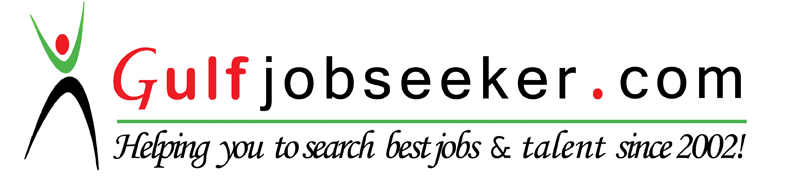 S.NoCertificate\DegreeBoard\University       Majors Division/GPAYearM.C.S (Masters in Computer Sciences)The University of LahoreComputer Sciences 1st/  3.272005B.Sc (Bachelor in Sciences)   Punjab UniversityMaths, Stats, Eco 2nd2001F.Sc (12-Grade/Intermediate)Federal Board Maths, Phy, Chem2nd1999S.S.C (Secondary School)Rawalpindi BoardScience1st1997S.NoCertificate\Trainings Institute  1CCNA(Cisco Certified Network Associate)  TrainingCorvit, Islamabad2Local Area Network Technologies(AIBD),DW-AKADEMIE,Kuala Lumpur, Malaysia3Training on Broadcasting Techniques for RADIODW-AKADEMIE4Certificate of Web DesigningNicon, Rawalpindi5Certificate of JCP (Java Certified Programmer) CourseFAUJI SOFT (F.F.I.I.T.M.T), Rawalpindi